Projekt współfinansowany przez Unię Europejską w ramach Europejskiego Funduszu SpołecznegoRekrutacja do projektu„Szkoły w Jędrzejowie kształcą zawodowo”Informujemy, iż z dniem 01.06.2021 r. rozpoczynamy rekrutację do projektu „Szkoły w Jędrzejowie kształcą zawodowo”. Projekt jest współfinansowany przez Unię Europejską ze środków Europejskiego Funduszu Społecznego w ramach Regionalnego Programu Operacyjnego Województwa Świętokrzyskiego 2014-2020, Działanie 8.5 Rozwój i wysoka jakość szkolnictwa zawodowego i kształcenia ustawicznego, Poddziałanie 8.5.1 Podniesienie jakości kształcenia zawodowego oraz wsparcie na rzecz tworzenia i rozwoju CKZiU (projekty konkursowe).Do projektu rekrutowani będą nauczyciele przedmiotów zawodowych i uczniowie klas I, II i III Technikum nr 1 w Zespole Szkół nr 1 im. ks. Stanisława Konarskiego (Technik Ekonomista i Technik Hotelarstwa) oraz z Technikum nr 2 w Zespole Szkół nr 2 im. gen. Stefana Roweckiego "Grota" (Technik Geodeta, Technik Informatyk i Technik Mechatronik)W ramach projektu zakwalifikowani uczniowie/uczennice otrzymają wsparcie w zakresie rozwijania kompetencji kluczowych:zajęcia z matematyki – 20hbranżowy język angielski – 20hKażdy uczestnik projektu odbędzie Płatny staż zawodowy – 168hW zależności od kierunku Technikum zorganizowane będą również zajęcia dla uczniów
w formie szkoleń zwiększających ich szanse na rynku pracyZajęcia dla Techników Ekonomistów:Szkolenie Kadry i Płace – 30hSzkolenie Pracownik biurowy z obsługą sekretariatu - 30 hSzkolenie Savoir-vivre w biznesie- 18 hWyjazd edukacyjnyZajęcia dla Techników Hotelarstwa:Szkolenie Obsługa Barmańska – 30hSzkolenie Obsługa Kelnerska i Barista – 30hSzkolenie Savoir-vivre w obsłudze gościa - 18 hSzkolenie w rzeczywistych warunkach pracy Zajęcia dla Techników Geodetów:Szkolenie Podstawy wyceny nieruchomości – 30hSzkolenie Obsługa Programu QGIS – 30hZajęcia dla Techników Informatyków:Szkolenie Podstawy programowania gier komputerowych – 30hSzkolenie Druk 3d – 30hZajęcia dla Techników Mechatroników:Szkolenie Programowanie robotów – 30hSzkolenie Druk 3d – 30hW ramach projektu zakwalifikowani nauczyciele otrzymają wsparcie w postaci doskonalenie umiejętności praktycznych (szkolenie zgodne z nauczanym przedmiotem lub praktyki u pracodawcy).Rekrutacja trwa do 10.06.2021 r. do godz. 15.00Zapraszamy do udziału wszystkich chętnych. Wypełnione formularze zgłoszeniowe można składać w sekretariacie szkół lub w biurze projektu (ul. Krakowska 8/10, 25-029 Kielce)Projekt realizowany w ramach RPO WŚ 2014-2020 na podstawie umowy z Urzędem Marszałkowskim Województwa Świętokrzyskiego 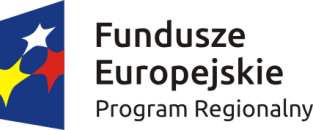 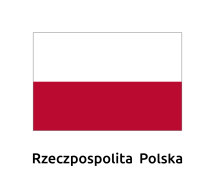 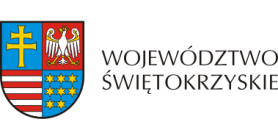 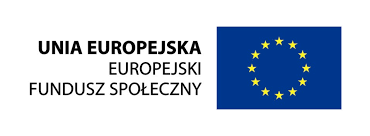 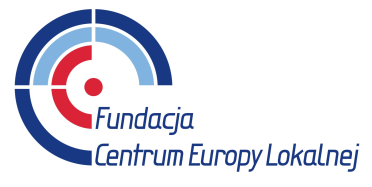 Fundacja CELul. Krakowska 8/10 lok. 105, 25-029 Kielcetel. 41 230-23-10www.fundacja-cel.pl